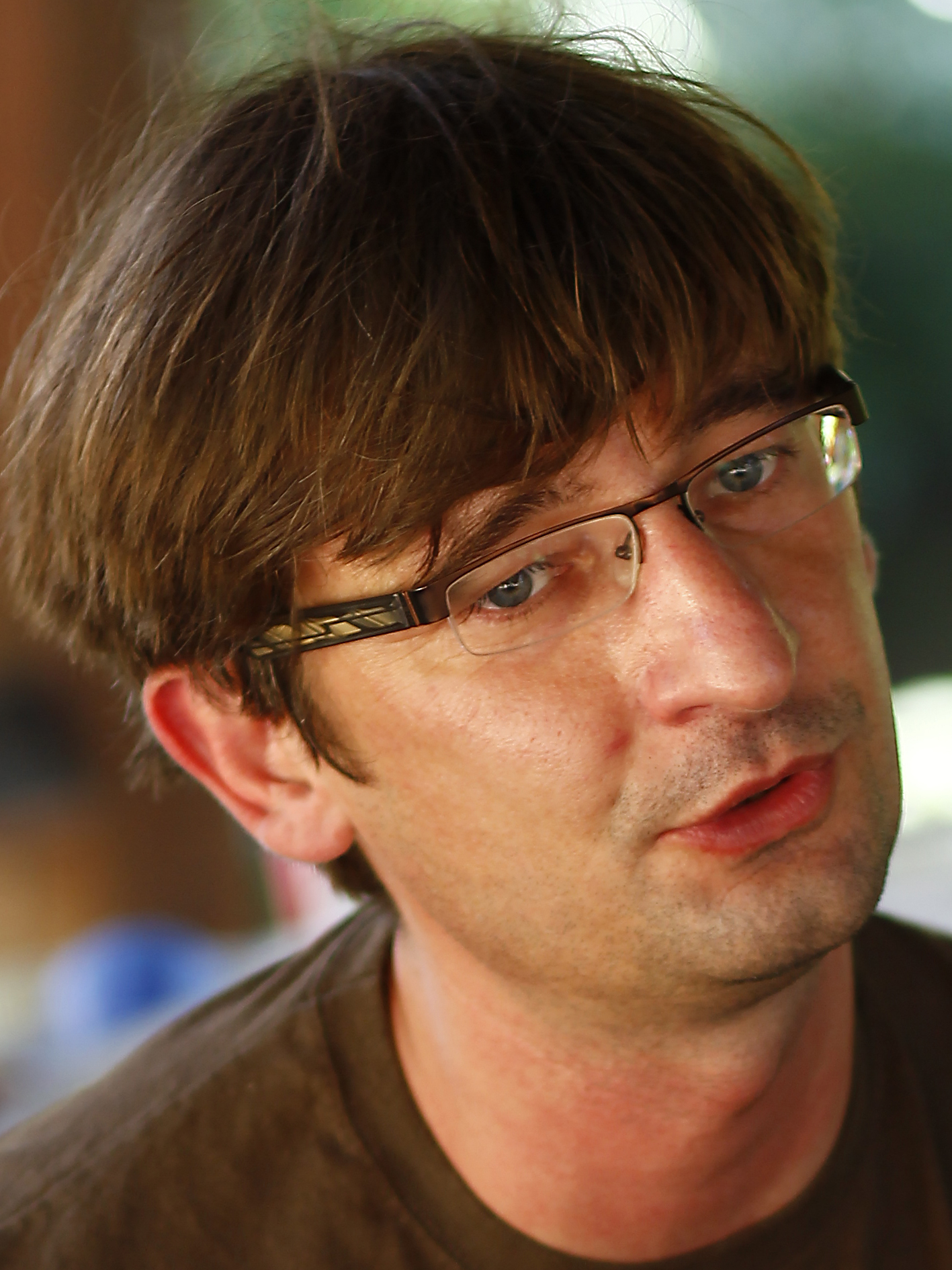 Personal informationName 				Ján TkáčNationality 			SlovakDate of birth 			10.5.1972Place of birth 		PopradEmployment: 		Institute of Chemistry SAS, Dúbravská cesta 9, 845 38 Bratislava;Glycanostics s.r.o., Kudláková 7, 841 01 BratislavaStudy and emloyment1990 - 1995 			University studies - field of biotechnology, FChPT STU1995 - 1997 			Scholarship, Department of Biotechnology FChPT STU1997 - 2000 			PhD. studies - Department of Biotechnology, FChPT STU2000 - 2001 			Postdoc, Institute of Chemistry SAS2001 - 2003 			Postdoc, Linkopings University, Sweden2003 - 2006 			Postdoc, Lunds University, Sweden2006 - 2008 			Postdoc, Oxford University, UK2009 - 				Independent researcher, Institute of Chemistry SAS2010 – 2018			Chairman of the Scientific Council, Chemical Institute of the Slovak Republic2011 - 				Senior researcher, awarded the title of DrSc., Chemical Institute of the Slovak Academy of Sciences2012 - 2016 			Member of the scientific grant agency VEGA2013 - 				Head of the Department of Glycobiotechnology, Chemical Institute of the Slovak Republic2013 - 2016 			Editor for the journals Chemical Papers and Open Chemistry2014 – 2018			Member of the Accreditation Commission2014 - 				Tutor in the field of Biotechnology2015 - 2019 			Member of the Scientific Council of FChPT STU2017 - 				Member of the Learned Society2017 - 				Founder of Glycanostics2017 - 2020 			Expert reviewer for Microchimica Acta (IF=4,580)2018 - 				Member of the scientific commission awarding the DSc. degree in Analytical Chemistry2018 - 				Member of the scientific commission awarding the DSc. degree in Biotechnology2018 - 				Member of the scientific commission awarding the DSc. degree in Biochemistry2022 - 				Member of the Accreditation Commission at FChPT STU2022 - 				Member of the Accreditation CommissionAwards2003 - 2006 			Recipient of the prestigious Individual Marie Curie Fellowship - Lunds Universitet, SE2006 				Member of the winning team of the Nanochallenge 2006 global competition of business ideas2011 				Member of the team awarded the SAS Award for scientific research activity2013 				Member of the SAS top team2013 – 2017	 		Recipient of the prestigious ERC Starting grant (Chemical Institute of the Slovak Republic)2014				Award of the Minister of Education "Small Medal of Samuel Mikovíni" for international scientific cooperation2014 				Member of the SAS top scientific team awarded by ARRA independent assessment2016 				The most significant result in science works for the year 2015 (II. Department of SAS) in cat. international science projects2016 				Scientist of the Year 20152017 				The most significant result in science work for the year 2016 (II Department of SAS) in cat. international science projects2017 				Top scientific project evaluated by the APVV agency2018 				Science and technology award in the category "Science and technology team of the year"2018 				The most significant result in science work for the year 2017 (II Department of SAS) in cat. international science projects2018 				Prize for work with the highest IF in cooperation with the SAV and AVČR, 100th anniversary of the founding of Czechoslovakia2018 - 2020 			Responsible researcher of the prestigious ERC Proof of Concept grant (SAV Institute of Chemistry and Glycanostics)2018 				3rd place in the Vodafone Idea of the Year International Business Plan Competition (Glycanostics)2018 				Future Now – top 6 startup awards (Glycanostics)2019 				Recipient off the prestigious grant SME Instrument 1 (H2020) with the start-up Glycanostics2019 				ESET Science Award2019 				Central European Startup Awards: Best HealthTech & Best Social Impact Startup (Glycanostics)2019 				Accace Life Accelerator winner (Glycanostics)2020 				World Summit: Best Startup in CE countries & Special Prize in European final (Glycanostics)2020 				Future of Health: Best Startup award final (Glycanostics)2021 				Chief Scientist implementing the prestigious EIC Accelerator grant (Glycanostics)2021 				Seal of Excellence for the prestigious EIC Transition grant (Glycanostics)Scientific outputs151 publications (articles & chapters), 3700+ citations (source: SCOPUS, no self-citations), h=33 (SCOPUS, no self-citations) and 1 patent applicationResearchGate: https://www.researchgate.net/profile/Jan_TkacGoogle Scholar: https://scholar.google.sk/citations?user=jfkqa18AAAAJ&hl=sk&oi=ao